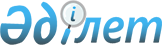 О районном бюджете Федоровского района на 2011-2013 годы
					
			Утративший силу
			
			
		
					Решение маслихата Федоровского района Костанайской области от 24 декабря 2010 года № 388. Зарегистрировано Управлением юстиции Федоровского района Костанайской области 28 декабря 2010 года № 9-20-184. Прекращено действие по истечении срока, на который решение было принято (письмо маслихата Федоровского района Костанайской области от 10 января 2012 года № 02-33/2)

      Сноска. Прекращено действие по истечении срока, на который решение было принято (письмо маслихата Федоровского района Костанайской области от 10.01.2012 № 02-33/2).      В соответствии с подпунктом 1) пункта 1 статьи 6 Закона Республики Казахстан "О местном государственном управлении и самоуправлении в Республике Казахстан" от 23 января 2001 года, Федоровский районный маслихат РЕШИЛ:



      1. Утвердить районный бюджет Федоровского района на 2011 – 2013 годы согласно приложениям 1, 2 и 3 соответственно, в том числе на 2011 год в следующих объемах:



      1) доходы – 2365928,6 тысяч тенге, в том числе по:

      налоговым поступлениям – 493249,0 тысяч тенге;

      неналоговым поступлениям – 6776 тысяч тенге;

      поступления от продажи основного капитала – 3803,0 тысячи тенге;

      поступления официальных трансфертов – 1862100,6 тысяч тенге;



      2) затраты – 2355812,1 тысяч тенге;



      3) чистое бюджетное кредитование – 34506,3 тысяч тенге, в том числе:

      бюджетные кредиты – 35871,3 тысяча тенге;

      погашение бюджетных кредитов – 1365,0 тысяч тенге;



      4) сальдо по операциям с финансовыми активами – 27300,0 тысяч тенге, в том числе:

      приобретение финансовых активов – 27300,0 тысяч тенге;



      5) дефицит (профицит) бюджета – - 51689,8 тысяч тенге;



      6) финансирование дефицита бюджета – 51689,8 тысяч тенге.

      Сноска. Пункт 1 в редакции решения маслихата Федоровского района Костанайской области от 20.01.2011 № 421 (вводится в действие с 01.01.2011); с изменениями от 18.04.2011 № 439 (вводится в действие с 01.01.2011); от 20.07.2011 № 465 (вводится в действие с 01.01.2011); от 26.10.2011 № 497 (вводится в действие с 01.01.2011); от 09.11.2011 № 503 (вводится в действие с 01.01.2011).



      2. Принять к сведению, что объем субвенций из областного бюджета в бюджет района на 2011 год установлен в сумме 1146865,0 тысячи тенге. Бюджетные изъятия из районного бюджета в областной бюджет не предусмотрены.



      3. Учесть, что в бюджете района на 2011 год предусмотрены расходы за счет целевых текущих трансфертов и трансфертов на развитие из областного бюджета, в том числе:

      целевые текущие трансферты на капитальный ремонт здания и кровли государственного учреждения "Средняя школа № 4 имени М. Маметовой" в селе Федоровка – 170983,0 тысячи тенге;

      на содержание вновь вводимых объектов образования – 17682,0 тысячи тенге;

      на укрепление материально – технической базы образования – 12000,0 тысяч тенге, для приобретения двух школьных автобусов;

      целевые трансферты на развитие:

      на изготовление проектно-сметной документации средней школы с государственным языком обучения – 20000,0 тысяч тенге;

      на укрепление материально – технической коммунальной собственности – 6400 тысяч тенге, для приобретения самосвала ЗИЛ – СААЗ – 4545 в государственное коммунальное предприятие "Теплоцентр".



      3–1. Учесть, что в районном бюджете на 2011 год предусмотрено поступление целевых текущих трансфертов из республиканского бюджета в следующих размерах:

      на реализацию государственного образовательного заказа в дошкольных организациях образования в сумме 78347,0 тысяч тенге;

      на реализацию мер социальной поддержки специалистов в сумме 6596,1 тысяч тенге;

      на проведение противоэпизотических мероприятий в сумме 9372,7 тысяч тенге;

      на ежемесячные выплаты денежных средств опекунам (попечителям) на содержание ребенка сироты (детей – сирот), оставшихся без попечения родителей в сумме 10403,0 тысяч тенге;

      на оснащение учебным оборудованием кабинетов физики, химии, биологии в государственных учреждениях основного среднего и общего среднего образования в сумме 12288,0 тысяч тенге;

      на создание лингафонных и мультимедийных кабинетов в государственных учреждениях начального, основного среднего и общего среднего образования в сумме 15949,8 тысяч тенге;

      на обеспечение оборудованием, программным обеспечением детей-инвалидов, обучающихся на дому в сумме 1300,0 тысяч тенге.

      Сноска. Решение дополнено пунктом 3-1 в соответствии с решением маслихата Федоровского района Костанайской области от 20.01.2011 № 421 (вводится в действие с 01.01.2011); в редакции от 09.11.2011 № 503 (вводится в действие с 01.01.2011).



      3–2. Учесть, что в районном бюджете на 2011 год предусмотрено поступление целевых текущих трансфертов из республиканского бюджета на поддержку частного предпринимательства в рамках программы "Дорожная карта бизнеса – 2020" в сумме 780,0 тысяч тенге.

      Сноска. Решение дополнено пунктом 3-2 в соответствии с решением маслихата Федоровского района Костанайской области от 20.01.2011 № 421 (вводится в действие с 01.01.2011).



      3–3. Учесть, что в районном бюджете на 2011 год предусмотрено поступление сумм целевых трансфертов на развитие из республиканского бюджета:

      на строительство средней школы на 300 мест с государственным языком обучения в селе Федоровка Федоровского района Костанайской области в сумме 300000,0 тысяч тенге;

      на реконструкцию автодороги "Федоровка–Ленино–Вишневое" в сумме 199892,0 тысяч тенге.

      Сноска. Решение дополнено пунктом 3-3 в соответствии с решением маслихата Федоровского района Костанайской области от 20.01.2011 № 421 (вводится в действие с 01.01.2011); в редакции от 09.11.2011 № 503 (вводится в действие с 01.01.2011).



      3-4. Учесть, что в районном бюджете на 2011 год предусмотрено поступление сумм целевых текущих трансфертов из областного бюджета:

      на реконструкцию разводящих сетей водопровода в селе Федоровка Федоровского района Костанайской области (2 очередь) в сумме 9600,0 тысяч тенге;

      на строительство средней школы на 300 мест с государственным языком обучения в селе Федоровка Федоровского района Костанайской области в сумме 13266,0 тысячи тенге.

      Сноска. Решение дополнено пунктом 3-4 в соответствии с решением маслихата Федоровского района Костанайской области от 20.01.2011 № 421 (вводится в действие с 01.01.2011); в редакции от 20.07.2011 № 465 (вводится в действие с 01.01.2011).



      3–5. Учесть, что в районном бюджете предусмотрено поступление сумм бюджетных кредитов, полученных из республиканского бюджета для реализации мер социальной поддержки специалистов в сумме 36198,7 тысяч тенге.

      Сноска. Решение дополнено пунктом 3-5 в соответствии с решением маслихата Федоровского района Костанайской области от 20.01.2011 № 421 (вводится в действие с 01.01.2011); в редакции от 09.11.2011 № 503 (вводится в действие с 01.01.2011)..



      3–6. Учесть, что в районном бюджете на 2011 год предусмотрен возврат целевых трансфертов выделенных из республиканского бюджета в сумме 3577,6 тысяч тенге.

      Учесть, что в районном бюджете на 2011 год предусмотрен возврат в областной бюджет, неиспользованных бюджетных кредитов, выданных из областного бюджета в сумме 263,3 тысячи тенге и обслуживание долга местных исполнительных органов по выплате вознаграждений и иных платежей по займам из республиканского бюджета в сумме 1,3 тысяч тенге.

      Сноска. Решение дополнено пунктом 3-6 в соответствии с решением маслихата Федоровского района Костанайской области от 20.01.2011 № 421 (вводится в действие с 01.01.2011); в редакции от 09.11.2011 № 503 (вводится в действие с 01.01.2011).



      3–7. Учесть, что в районном бюджете на 2011 год предусмотрено поступление сумм трансфертов, выделяемых из областного бюджета в следующих размерах:

      на приобретение компьютерной и организационной техники для внедрения системы "Казначейство-Клиент" в сумме 2500,0 тысяч тенге;на выкуп земельного участка под строительство средней школы на 300 мест с государственным языком обучения в селе Федоровка Федоровского района Костанайской области в сумме 1300,0 тысяч тенге;

      на ремонт организаций образования в сумме 5682,0 тысяч тенге;

      на материально-техническое оснащение организаций в сумме 14385,0 тысяч тенге;

      на содержание организаций образования в сумме 16282,0 тысяч тенге.

      Сноска. Решение дополнено пунктом 3-7 в соответствии с решением маслихата Федоровского района Костанайской области от 18.04.2011 № 439 (вводится в действие с 01.01.2011); в редакции от 26.10.2011 № 497 (вводится в действие с 01.01.2011).



      3–8. Учесть, что в районном бюджете на 2011 год предусмотрено поступление целевых текущих трансфертов из республиканского бюджета на увеличение размера доплаты за квалификационную категорию, учителям школ и воспитателям дошкольных организаций образования в сумме 9127,0 тысяч тенге.

      Сноска. Решение дополнено пунктом 3-8 в соответствии с решением маслихата Федоровского района Костанайской области от 18.04.2011 № 439 (вводится в действие с 01.01.2011).



      3-9. Учесть, что в районном бюджете на 2011 год предусмотрено поступление целевых текущих трансфертов выделенных из республиканского бюджета на реализацию мероприятий по программе "Программа занятости – 2020" в следующих размерах:

      на создание центра занятости в сумме 6017,0 тысяч тенге;

      на частичное субсидирование заработной платы в сумме 1430,0 тысяч тенге.

      Сноска. Решение дополнено пунктом 3-9 в соответствии с решением маслихата Федоровского района Костанайской области от 18.04.2011 № 439 (вводится в действие с 01.01.2011); в редакции от 09.11.2011 № 503 (вводится в действие с 01.01.2011).



      3-10. Учесть, что в районном бюджете на 2011 год предусмотрен целевой текущий трансферт в вышестоящие бюджеты в связи с передачей функций государственных органов из нижестоящего бюджета в сумме 925,0 тысяч тенге.

      Сноска. Решение дополнено пунктом 3-10 в соответствии с решением маслихата Федоровского района Костанайской области от 20.07.2011 № 465 (вводится в действие с 01.01.2011).



      3–11. Произвести перенос кассовых расходов в подведомственных администратору бюджетных программ государственного учреждения "Отдел образования Федоровского района" государственных учреждений, в связи с централизацией бухгалтерского учета.

      Сноска. Решение дополнено пунктом 3-11 в соответствии с решением маслихата Федоровского района Костанайской области от 26.10.2011 № 497 (вводится в действие с 01.01.2011).



      4. Утвердить резерв местного исполнительного органа Федоровского района на 2011 год в сумме 9112,0 тысяч тенге.

      Сноска. Пункт 4 в редакции решения маслихата Федоровского района Костанайской области от 26.10.2011 № 497 (вводится в действие с 01.01.2011).



      5. Утвердить перечень бюджетных программ аппаратов акима поселка, аула (села), аульного (сельского) округа на 2011 год, согласно приложению 4.



      6. Утвердить перечень бюджетных программ, не подлежащих секвестру в процессе исполнения бюджета Федоровского района на 2011 год, согласно приложению 5.



      7. Настоящее решение вводится в действие с 1 января 2011 года.      Председатель очередной

      сессии                                   Е. Абдурахманова      Секретарь районного

      маслихата                                  С. Сералинова      СОГЛАСОВАНО      Начальник государственного

      учреждения "Отдел экономики

      и финансов Федоровского

      района"

      _________________ В. Гринак

      24 декабря 2010 года

Приложение 1        

к решению маслихата     

от 24 декабря 2010 года № 388 Приложение     

к решению маслихата  

от 9 ноября 2011 года 

№ 503         Районный бюджет Федоровского района

на 2011 год      Сноска. Приложение 1 в редакции решения маслихата Федоровского района Костанайской области от 09.11.2011 № 503 (вводится в действие с 01.01.2011).

Приложение 2          

к решению маслихата       

от 24 декабря 2010 года № 388   Районный бюджет Федоровского района на 2012 год      Сноска. Приложение 2 в редакции решения маслихата Федоровского района Костанайской области от 20.01.2011 № 421 (вводится в действие с 01.01.2011).

Приложение 3          

к решению маслихата       

от 24 декабря 2010 года № 388   Районный бюджет Федоровского района на 2013 год      Сноска. Приложение 3 в редакции решения маслихата Федоровского района Костанайской области от 20.01.2011 № 421 (вводится в действие с 01.01.2011).

Приложение 4          

к решению маслихата        

от 24 декабря 2010 года № 388   Перечень бюджетных программ аппаратов акима поселка,

аула (села), аульного (сельского) округа на 2011 год

 

Приложение 5           

к решению маслихата        

от 24 декабря 2010 года № 388   Перечень бюджетных программ, не подлежащих секвестру

в процессе исполнения районного бюджета на 2011 год

 
					© 2012. РГП на ПХВ «Институт законодательства и правовой информации Республики Казахстан» Министерства юстиции Республики Казахстан
				КатегорияКатегорияКатегорияКатегорияКатегорияСумма,

тысяч

тенгеКлассКлассКлассКлассСумма,

тысяч

тенгеПодклассПодклассПодклассСумма,

тысяч

тенгеСпецификаСпецификаСумма,

тысяч

тенгеНаименование
Сумма,

тысяч

тенгеIДоходы2365928,6100000Налоговые поступления493249101000Подоходный налог254016101200Индивидуальный подоходный налог254016103000Социальный налог128881103100Социальный налог128881104000Hалоги на собственность90682104100Hалоги на имущество26270104300Земельный налог10916104400Hалог на транспортные средства34113104500Единый земельный налог19383105000Внутренние налоги на товары,

работы и услуги16664,2105200Акцизы3102105300Поступления за использование

природных и других ресурсов6230105400Сборы за ведение

предпринимательской и

профессиональной деятельности7309,5105500Налог на игорный бизнес22,7108000Обязательные платежи, взимаемые за

совершение юридически значимых

действий и (или) выдачу документов

уполномоченными на то

государственными органами или

должностными лицами3005,8108100Государственная пошлина3005,8200000Неналоговые поступления6776201000Доходы от государственной

собственности3012201000Доходы от государственной

собственности3012201100Поступления части чистого дохода

государственных предприятий359201500Доходы от аренды имущества

находящегося в государственной

собственности2653202000Поступления от реализации товаров

(работ, услуг) государственными

учреждениями, финансируемыми из

государственного бюджета6202100Поступления от реализации товаров

(работ, услуг) государственными

учреждениями, финансируемыми из

государственного бюджета6204000Штрафы, пеня, санкции, взыскания,

налагаемые государственными

учреждениями, финансируемыми из

государственного бюджета, а также

содержащимися и финансируемыми из

бюджета (сметы расходов)

Национального Банка Республики

Казахстан58204100Штрафы, пеня, санкции, взыскания,

налагаемые государственными

учреждениями, финансируемыми из

государственного бюджета, а также

содержащимися и финансируемыми из

бюджета (сметы расходов)

Национального Банка Республики

Казахстан, за исключением

поступлений от организаций

нефтяного сектора58206000Прочие неналоговые поступления3700206100Прочие неналоговые поступления3700300000Поступления от продажи основного

капитала3803301000Продажа государственного

имущества, закрепленного за

государственными учреждениями2496301100Продажа государственного

имущества, закрепленного за

государственными учреждениями2496303000Продажа земли и нематериальных

активов1307303100Продажа земли1307400000Поступления трансфертов1862100,6402000Трансферты из вышестоящих органов

государственного управления1862100,6402200Трансферты из областного бюджета1862100,6Функциональная группаФункциональная группаФункциональная группаФункциональная группаФункциональная группаФункциональная группаСумма,

тысяч

тенгеФункциональная подгруппаФункциональная подгруппаФункциональная подгруппаФункциональная подгруппаФункциональная подгруппаСумма,

тысяч

тенгеАдминистратор бюджетных программАдминистратор бюджетных программАдминистратор бюджетных программАдминистратор бюджетных программСумма,

тысяч

тенгеПрограммаПрограммаПрограммаСумма,

тысяч

тенгеНАИМЕНОВАНИЕСумма,

тысяч

тенгеIIЗатраты2355812,101Государственные услуги

общего характера179558,91Представительные,

исполнительные и другие

органы, выполняющие общие

функции государственного

управления162173,6112Аппарат маслихата района

(города областного

значения)11030,8001Услуги по обеспечению

деятельности маслихата

района (города областного

значения)11030,8122Аппарат акима района

(города областного

значения)45667,5001Услуги по обеспечению

деятельности акима района

(города областного

значения)43676,7003Капитальные расходы

государственных органов1990,8123Аппарат акима района в

городе, города районного

значения, поселка, аула

(села), аульного

(сельского) округа105475,3001Услуги по обеспечению

деятельности акима района в

городе, города районного

значения, поселка, аула

(села), аульного

(сельского) округа104938,3022Капитальные расходы

государственных органов5372Финансовая деятельность602,7459Отдел экономики и финансов

района (города областного

значения)602,7004Организация работы по

выдаче разовых талонов и

обеспечение полноты сбора

сумм от реализации разовых

талонов419011Учет, хранение, оценка и

реализация имущества,

поступившего в коммунальную

собственность183,79Прочие государственные

услуги общего характера16782,6459Отдел экономики и финансов

района (города областного

значения)16782,6001Услуги по реализации

государственной политики в

области формирования и

развития экономической

политики, государственного

планирования, исполнения

бюджета и управления

коммунальной собственностью

района (города областного

значения)16672,8015Капитальные расходы

государственных органов109,802Оборона16891Военные нужды1689122Аппарат акима района

(города областного

значения)1689005Мероприятия в рамках

исполнения всеобщей

воинской обязанности168904Образование1605110,81Дошкольное воспитание и

обучение88850,4464Отдел образования района

(города областного

значения)88850,4009Обеспечение деятельности

организаций дошкольного

воспитания и обучения79723,4021Увеличение размера доплаты

за квалификационную

категорию учителям школ и

воспитателям дошкольных

организаций образования91272Начальное, основное среднее

и общее среднее образование1169938,9123Аппарат акима района в

городе, города районного

значения, поселка, аула

(села), аульного

(сельского) округа18109,5005Организация бесплатного

подвоза учащихся до школы и

обратно в аульной

(сельской) местности18109,5464Отдел образования района

(города областного

значения)1151829,4003Общеобразовательное

обучение1132397,9006Дополнительное образование

для детей 19431,599Прочие услуги в области

образования346321,5464Отдел образования района

(города областного

значения)33055,5001Услуги по реализации

государственной политики на

местном уровне в области

образования10753,5005Приобретение и доставка

учебников,

учебно-методических

комплексов для

государственных организаций

образования района (города

областного значения)10599015Ежемесячные выплаты

денежных средств опекунам

(попечителям) на содержание

ребенка сироты

(детей – сирот),

оставшегося без попечения

родителей10403020Обеспечение оборудованием,

программным обеспечением

детей-инвалидов,

обучающихся на дому1300466Отдел архитектуры,

градостроительства и

строительства района

(города областного

значения)313266037Строительство и

реконструкция объектов

образования31326606Социальная помощь и

социальное обеспечение76021,72Социальная помощь63195,2451Отдел занятости и

социальных программ района

(города областного

значения)63195,2002Программа занятости8812,7005Государственная адресная

социальная помощь1337,7006Жилищная помощь3074007Социальная помощь отдельным

категориям нуждающихся

граждан по решениям местных

представительных органов6171,8010Материальное обеспечение

детей-инвалидов,

воспитывающихся и

обучающихся на дому153,3014Оказание социальной помощи

нуждающимся гражданам на

дому13045016Государственные пособия на

детей до 18 лет22209017Обеспечение нуждающихся

инвалидов обязательными

гигиеническими средствами и

предоставление услуг

специалистами жестового

языка, индивидуальными

помощниками в соответствии

с индивидуальной программой

реабилитации инвалида2374,7023Обеспечение деятельности

центров занятости60179Прочие услуги в области

социальной помощи и

социального обеспечения12826,5451Отдел занятости и

социальных программ района

(города областного

значения)12826,5001Услуги по реализации

государственной политики на

местном уровне в области

обеспечения занятости

социальных программ для

населения12401011Оплата услуг по зачислению,

выплате и доставке пособий

и других социальных выплат321021Капитальные расходы

государственных органов104,507Жилищно-коммунальное

хозяйство63258,31Жилищное хозяйство24969,5458Отдел жилищно-коммунального

хозяйства, пассажирского

транспорта и автомобильных

дорог района (города

областного значения)4950002Изъятие, в том числе путем

выкупа земельных участков

для государственных

надобностей и связанных с

этим отчуждение недвижимого

имущества1300004Обеспечение жильем

отдельных категорий граждан3650466Отдел архитектуры,

градостроительства и

строительства района

(города областного

значения)20019,5003Строительство жилья

государственного

коммунального жилищного

фонда20019,53Благоустройство населенных

пунктов38288,8123Аппарат акима района в

городе, города районного

значения, поселка, аула

(села), аульного

(сельского) округа37196,8008Освещение улиц населенных

пунктов15177,3009Обеспечение санитарии

населенных пунктов2286010Содержание мест захоронений

и погребение безродных197,5011Благоустройство и

озеленение населенных

пунктов19536458Отдел жилищно-коммунального

хозяйства, пассажирского

транспорта и автомобильных

дорог района (города

областного значения)1092018Благоустройство и

озеленение населенных

пунктов109208Культура, спорт, туризм и

информационное пространство104791,61Деятельность в области

культуры55445455Отдел культуры и развития

языков района (города

областного значения)55445003Поддержка

культурно-досуговой работы554452Спорт3228465Отдел физической культуры и

спорта района (города

областного значения)3228006Проведение спортивных

соревнований на районном

(города областного значения

) уровне794007Подготовка и участие членов

сборных команд района

(города областного

значения) по различным

видам спорта на областных

спортивных соревнованиях24343Информационное пространство28266455Отдел культуры и развития

языков района (города

областного значения)25306006Функционирование районных

(городских) библиотек24646007Развитие государственного

языка и других языков

народов Казахстана660456Отдел внутренней политики

района (города областного

значения)2960002Услуги по проведению

государственной

информационной политики

через газеты и журналы2000005Услуги по проведению

государственной

информационной политики

через телерадиовещание9609Прочие услуги по

организации культуры,

спорта, туризма и

информационного

пространства17852,6455Отдел культуры и развития

языков района (города

областного значения)5945,4001Услуги по реализации

государственной политики на

местном уровне в области

развития языков и культуры5875,4010Капитальные расходы

государственных органов70456Отдел внутренней политики

района (города областного

значения)7010,5001Услуги по реализации

государственной политики на

местном уровне в области

информации, укрепления

государственности и

формирования социального

оптимизма граждан5481,5003Реализация региональных

программ в сфере молодежной

политики1369006Капитальные расходы

государственных органов160465Отдел физической культуры и

спорта района (города

областного значения)4896,7001Услуги по реализации

государственной политики на

местном уровне в сфере

физической культуры и

спорта3830004Капитальные расходы

государственных органов1066,710Сельское, водное, лесное,

рыбное хозяйство,

особоохраняемые природные

территории, охрана

окружающей среды и

животного мира, земельные

отношения31625,81Сельское хозяйство6596,1475Отдел предпринимательства,

сельского хозяйства и

ветеринарии района (города

областного значения)6596,1099Реализация мер по оказанию

социальной поддержки

специалистов6596,12Водное хозяйство9600466Отдел архитектуры,

градостроительства и

строительства района

(города областного

значения)9600012Развитие системы

водоснабжения96006Земельные отношения6057463Отдел земельных отношений

района (города областного

значения)6057001Услуги по реализации

государственной политики в

области регулирования

земельных отношений на

территории района (города

областного значения)60579Прочие услуги в области

сельского, водного,

лесного, рыбного хозяйства,

охраны окружающей среды и

земельных отношений9372,7475Отдел предпринимательства,

сельского хозяйства и

ветеринарии района (города

областного значения)9372,7013Проведение

противоэпизоотических

мероприятий9372,711Промышленность,

архитектурная,

градостроительная и

строительная деятельность61502Архитектурная,

градостроительная и

строительная деятельность6150466Отдел архитектуры,

градостроительства и

строительства района

(города областного

значения)6150001Услуги по реализации

государственной политики в

области строительства,

улучшения архитектурного

облика городов, районов и

населенных пунктов области

и обеспечению рационального

и эффективного

градостроительного освоения

территории района (города

областного значения)5980015Капитальные расходы

государственных органов17012Транспорт и коммуникации252039,91Автомобильный транспорт252039,9123Аппарат акима района в

городе, города районного

значения, поселка, аула

(села), аульного

(сельского) округа6176,9013Обеспечение

функционирования

автомобильных дорог в

городах районного значения,

поселках, аулах (селах),

аульных (сельских) округах6176,9458Отдел жилищно-коммунального

хозяйства, пассажирского

транспорта и автомобильных

дорог района (города

областного значения)245863022Развитие транспортной

инфраструктуры199892023Обеспечение

функционирования

автомобильных дорог4597113Прочие31062,29Прочие31062,2451Отдел занятости и

социальных программ района

(города областного

значения)780022Поддержка частного

предпринимательства в

рамках программы "Дорожная

карта бизнеса – 2020"780458Отдел жилищно-коммунального

хозяйства, пассажирского

транспорта и автомобильных

дорог района (города

областного значения)6969,8001Услуги по реализации

государственной политики на

местном уровне в области

жилищно-коммунального

хозяйства, пассажирского

транспорта и автомобильных

дорог6969,8475Отдел предпринимательства,

сельского хозяйства и

ветеринарии района (города

областного значения)14200,4001Услуги по реализации

государственной политики на

местном уровне в области

развития

предпринимательства,

промышленности, сельского

хозяйства и ветеринарии14200,4459Отдел экономики и финансов

района (города областного

значения)9112012Резерв местного

исполнительного органа

района (города областного

значения)911214Обслуживание долга1,31Обслуживание долга1,3459Отдел экономики и финансов

района (города областного

значения)1,3021Обслуживание долга местных

исполнительных органов по

выплате вознаграждений и

иных платежей по займам из

областного бюджета 1,315Трансферты4502,61Трансферты4502,6459Отдел экономики и финансов

района (города областного

значения)4502,6006Возврат неиспользованных

(недоиспользованных)

целевых трансфертов3577,6024Целевые текущие трансферты

в вышестоящие бюджеты в

связи с передачей функций

государственных органов из

нижестоящего бюджета925IIIЧистое бюджетное

кредитование34833,710Сельское, водное, лесное,

рыбное хозяйство,

особоохраняемые природные

территории, охрана

окружающей среды и

животного мира, земельные

отношения36198,71Сельское хозяйство36198,7475Отдел предпринимательства,

сельского хозяйства и

ветеринарии района (города

областного значения)36198,7009Бюджетные кредиты для

реализации мер социальной

поддержки специалистов36198,75Погашение бюджетных

кредитов136501Погашение бюджетных

кредитов13651Погашение бюджетных

кредитов, выданных из

государственного бюджета136513Погашение бюджетных

кредитов, выданных из

местного бюджета физическим

лицам1365IVСальдо по операциям с

финансовыми активами27300Приобретение финансовых

активов2730013Прочие273009Прочие27300458Отдел жилищно-коммунального

хозяйства, пассажирского

транспорта и автомобильных

дорог района (города

областного значения)22000065Формирование или увеличение

уставного капитала

юридических лиц22000459Отдел экономики и финансов

района (города областного

значения)5300014Формирование или увеличение

уставного капитала

юридических лиц5300VДефицит (-), профицит (+)-52017,2VIФинансирование дефицита

(использование профицита)52017,27Поступление займов36198,701Внутренние государственные

займы36198,72Договоры займа36198,703Займы, получаемые местным

исполнительным органом

района (города областного

значения)36198,716Погашение займов1628,31Погашение займов1628,3459Отдел экономики и финансов

района (города областного

значения)1628,3005Погашение долга местного

исполнительного органа

перед вышестоящим бюджетом1365022Возврат неиспользованных

бюджетных кредитов,

выданных из местного

бюджета263,38Используемые остатки

бюджетных средств17446,801Остатки бюджетных средств17446,81Свободные остатки бюджетных

средств17446,801Свободные остатки бюджетных

средств17446,8КатегорияКатегорияКатегорияКатегорияКатегорияСумма,

тысяч

тенгеКлассКлассКлассКлассСумма,

тысяч

тенгеПодклассПодклассПодклассСумма,

тысяч

тенгеСпецификаСпецификаСумма,

тысяч

тенгеНаименованиеСумма,

тысяч

тенгеIДоходы2140330100000Налоговые поступления426581101000Подоходный налог198734101200Индивидуальный подоходный

налог198734103000Социальный налог128653103100Социальный налог128653104000Hалоги на собственность83449104100Hалоги на имущество25270104300Земельный налог11088104400Hалог на транспортные

средства27708104500Единый земельный налог19383105000Внутренние налоги на товары,

работы и услуги13635105200Акцизы4360105300Поступления за использование

природных и других ресурсов5838105400Сборы за ведение

предпринимательской и

профессиональной деятельности3437108000Обязательные платежи,

взимаемые за совершение

юридически значимых действий

и (или) выдачу документов

уполномоченными на то

государственными органами или

должностными лицами2110108100Государственная пошлина2110200000Неналоговые поступления4718201000Доходы от государственной

собственности4150201500Доходы от аренды имущества,

находящегося в государственной собственности4150202000Поступления от реализации

товаров (работ, услуг)

государственными

учреждениями, финансируемыми

из государственного бюджета4202100Поступления от реализации

товаров (работ, услуг)

государственными

учреждениями, финансируемыми

из государственного бюджета4204000Штрафы, пеня, санкции,

взыскания, налагаемые

государственными

учреждениями, финансируемыми

из государственного бюджета,

а также содержащимися и

финансируемыми из бюджета

(сметы расходов)

Национального Банка

Республики Казахстан84204100Штрафы, пеня, санкции,

взыскания, налагаемые

государственными

учреждениями, финансируемыми

из государственного бюджета,

а также содержащимися и

финансируемыми из бюджета

(сметы расходов)

Национального Банка

Республики Казахстан, за

исключением поступлений от

организаций нефтяного сектора84206000Прочие неналоговые

поступления480206100Прочие неналоговые

поступления480300000Поступления от продажи

основного капитала2000303000Продажа земли и

нематериальных активов2000303100Продажа земли2000400000Поступления трансфертов1707031402000Трансферты из вышестоящих

органов государственного

управления1707031402200Трансферты из областного

бюджета1707031Функциональная группаФункциональная группаФункциональная группаФункциональная группаФункциональная группаСумма,

тысяч

тенгеФункциональная подгруппаФункциональная подгруппаФункциональная подгруппаФункциональная подгруппаСумма,

тысяч

тенгеАдминистратор бюджетных программАдминистратор бюджетных программАдминистратор бюджетных программСумма,

тысяч

тенгеПрограммаПрограммаСумма,

тысяч

тенгеIIЗатраты2138130,01Государственные услуги общего

характера19475001Представительные,

исполнительные и другие

органы, выполняющие общие

функции государственного

управления175821112Аппарат маслихата района

(города областного значения)12671001Услуги по обеспечению

деятельности маслихата района

(города областного значения)12671122Аппарат акима района (города

областного значения)55187001Услуги по обеспечению

деятельности акима района

(города областного значения)46062003Капитальные расходы

государственных органов9125123Аппарат акима района в

городе, города районного

значения, поселка, аула

(села), аульного (сельского)

округа107963001Услуги по обеспечению

деятельности акима района в

городе, города районного

значения, поселка, аула

(села), аульного (сельского)

округа10796302Финансовая деятельность757459Отдел экономики и финансов

района (города областного

значения)757004Организация работы по выдаче

разовых талонов и обеспечение

полноты сбора сумм от

реализации разовых талонов414011Учет, хранение, оценка и

реализация имущества,

поступившего в коммунальную

собственность34309Прочие государственные услуги

общего характера18172459Отдел экономики и финансов

района (города областного

значения)18172001Услуги по реализации

государственной политики в

области формирования и

развития экономической

политики, государственного

планирования, исполнения

бюджета и управления

коммунальной собственностью

района (города областного

значения)181722Оборона176401Военные нужды1764122Аппарат акима района (города

областного значения)1764005Мероприятия в рамках

исполнения всеобщей воинской

обязанности17644Образование140070401Дошкольное воспитание и

обучение29763464Отдел образования района

(города областного значения)29763009Обеспечение деятельности

организаций дошкольного

воспитания и обучения2976302Начальное, основное среднее и

общее среднее образование978505123Аппарат акима района в

городе, города районного

значения, поселка, аула

(села), аульного (сельского)

округа4868005Организация бесплатного

подвоза учащихся до школы и

обратно в аульной (сельской)

местности4868464Отдел образования района

(города областного значения)973637003Общеобразовательное обучение960737006Дополнительное образование

для детей1290009Прочие услуги в области

образования392436464Отдел образования района

(города областного значения)22676001Услуги по реализации

государственной политики на

местном уровне в области

образования12077005Приобретение и доставка

учебников,

учебно-методических

комплексов для

государственных организаций

образования района (города

областного значения)10599466Отдел архитектуры,

градостроительства и

строительства района (города

областного значения)369760037Строительство и реконструкция

объектов образования3697606Социальная помощь и

социальное обеспечение8124702Социальная помощь65691451Отдел занятости и социальных

программ района (города

областного значения)65691002Программа занятости7683005Государственная адресная

социальная помощь2079006Жилищная помощь3074007Социальная помощь отдельным

категориям нуждающихся

граждан по решениям местных

представительных органов9114010Материальное обеспечение

детей-инвалидов,

воспитывающихся и обучающихся

на дому222014Оказание социальной помощи

нуждающимся гражданам на дому14835016Государственные пособия на

детей до 18 лет26009017Обеспечение нуждающихся

инвалидов обязательными

гигиеническими средствами и

предоставление услуг

специалистами жестового

языка, индивидуальными

помощниками в соответствии с

индивидуальной программой

реабилитации инвалида267509Прочие услуги в области

социальной помощи и

социального обеспечения15556451Отдел занятости и социальных

программ района (города

областного значения)15556001Услуги по реализации

государственной политики на

местном уровне в области

обеспечения занятости

социальных программ для

населения15265011Оплата услуг по зачислению,

выплате и доставке пособий и

других социальных выплат2917Жилищно-коммунальное

хозяйство1817803Благоустройство населенных

пунктов18178123Аппарат акима района в

городе, города районного

значения, поселка, аула

(села), аульного (сельского)

округа18178008Освещение улиц населенных

пунктов9667009Обеспечение санитарии

населенных пунктов3043010Содержание мест захоронений и

погребение безродных156011Благоустройство и озеленение

населенных пунктов53128Культура, спорт, туризм и

информационное пространство8800101Деятельность в области

культуры37547455Отдел культуры и развития

языков района (города

областного значения)37547003Поддержка культурно-досуговой

работы3754702Спорт2628465Отдел физической культуры и

спорта района (города

областного значения)2628006Проведение спортивных

соревнований на районном

(города областного значения)

уровне1049007Подготовка и участие членов

сборных команд района (города

областного значения) по

различным видам спорта на

областных спортивных

соревнованиях157903Информационное пространство29787455Отдел культуры и развития

языков района (города

областного значения)27787006Функционирование районных

(городских) библиотек26990007Развитие государственного

языка и других языков народов

Казахстана797456Отдел внутренней политики

района (города областного

значения)2000002Услуги по проведению

государственной

информационной политики через

газеты и журналы200009Прочие услуги по организации

культуры, спорта, туризма и

информационного пространства18039455Отдел культуры и развития

языков района (города

областного значения)6864001Услуги по реализации

государственной политики на

местном уровне в области

развития языков и культуры6864456Отдел внутренней политики

района (города областного

значения)6971001Услуги по реализации

государственной политики на

местном уровне в области

информации, укрепления

государственности и

формирования социального

оптимизма граждан6601003Реализация региональных

программ в сфере молодежной

политики370465Отдел физической культуры и

спорта района (города

областного значения)4204001Услуги по реализации

государственной политики на

местном уровне в сфере

физической культуры и спорта42049Топливно-энергетический

комплекс и недропользование1900009Прочие услуги в области

топливно-энергетического

комплекса и недропользования19000458Отдел жилищно-коммунального

хозяйства, пассажирского

транспорта и автомобильных

дорог района (города

областного значения)19000019Развитие теплоэнергетической

системы1900010Сельское, водное, лесное,

рыбное хозяйство,

особоохраняемые природные

территории, охрана окружающей

среды и животного мира,

земельные отношения631706Земельные отношения6317463Отдел земельных отношений

района (города областного

значения)6317001Услуги по реализации

государственной политики в

области регулирования

земельных отношений на

территории района (города

областного значения)631711Промышленность,

архитектурная,

градостроительная и

строительная деятельность624402Архитектурная,

градостроительная и

строительная деятельность6244466Отдел архитектуры,

градостроительства и

строительства района (города

областного значения)6244001Услуги по реализации

государственной политики в

области строительства,

улучшения архитектурного

облика городов, районов и

населенных пунктов области и

обеспечению рационального и

эффективного

градостроительного освоения

территории района (города

областного значения)624412Транспорт и коммуникации29649201Автомобильный транспорт296492123Аппарат акима района в

городе, города районного

значения, поселка, аула

(села), аульного (сельского)

округа4000013Обеспечение функционирования

автомобильных дорог в городах

районного значения, поселках,

аулах (селах), аульных

(сельских) округах4000458Отдел жилищно-коммунального

хозяйства, пассажирского

транспорта и автомобильных

дорог района (города

областного значения)292492022Развитие транспортной

инфраструктуры245443023Обеспечение функционирования

автомобильных дорог4704913Прочие2543309Прочие25433458Отдел жилищно-коммунального

хозяйства, пассажирского

транспорта и автомобильных

дорог района (города

областного значения)6818001Услуги по реализации

государственной политики на

местном уровне в области

жилищно-коммунального

хозяйства, пассажирского

транспорта и автомобильных

дорог6818475Отдел предпринимательства,

сельского хозяйства и

ветеринарии района (города

областного значения)14315001Услуги по реализации

государственной политики на

местном уровне в области

развития предпринимательства,

промышленности, сельского

хозяйства и ветеринарии14315459Отдел экономики и финансов

района (города областного

значения)4300012Резерв местного

исполнительного органа района

(города областного значения)4300IIIЧистое бюджетное кредитование38842Бюджетные кредиты4020710Сельское, водное, лесное,

рыбное хозяйство,

особоохраняемые природные

территории, охрана окружающей

среды и животного мира,

земельные отношения402071Сельское хозяйство40207475Отдел предпринимательства,

сельского хозяйства и

ветеринарии района (города

областного значения)40207009Бюджетные кредиты для

реализации мер социальной

поддержки специалистов

социальной сферы сельских

населенных пунктов40207Погашение бюджетных кредитов5Погашение бюджетных кредитов136501Погашение бюджетных кредитов13651Погашение бюджетных кредитов,

выданных из государственного

бюджета136513Погашение бюджетных кредитов,

выданных из местного бюджета

физическим лицам1365IVСальдо по операциям с

финансовыми активами2200Приобретение финансовых

активов220013Прочие22009Прочие2200459Отдел экономики и финансов

района (города областного

значения)2200014Формирование или увеличение

уставного капитала

юридических лиц2200VДефицит (-), профицит (+)-38842,0VIФинансирование дефицита

(использование профицита)388427Поступление займов4020701Внутренние государственные

займы402072Договоры займа4020703Займы, получаемые местным

исполнительным органом района

(города областного значения)4020716Погашение займов13651Погашение займов1365459Отдел экономики и финансов

района (города областногозначения)1365005Погашение долга местного

исполнительного органа перед

вышестоящим бюджетом13658Используемые остатки

бюджетных средств001Остатки бюджетных средств01Свободные остатки бюджетных

средств001Свободные остатки бюджетных

средств0КатегорияКатегорияКатегорияКатегорияКатегорияСумма,

тысяч

тенгеКлассКлассКлассКлассСумма,

тысяч

тенгеПодклассПодклассПодклассСумма,

тысяч

тенгеСпецификаСпецификаСумма,

тысяч

тенгеНаименованиеСумма,

тысяч

тенгеIДоходы2302345100000Налоговые поступления436531101000Подоходный налог202474101200Индивидуальный подоходный

налог202474103000Социальный налог131695103100Социальный налог128653104000Hалоги на собственность86387104100Hалоги на имущество26270104300Земельный налог11088104400Hалог на транспортные

средства29642104500Единый земельный налог19387105000Внутренние налоги на товары,

работы и услуги13865105200Акцизы4590105300Поступления за использование

природных и других ресурсов5838105400Сборы за ведение

предпринимательской и

профессиональной деятельности3437108000Обязательные платежи,

взимаемые за совершение

юридически значимых действий

и (или) выдачу документов

уполномоченными на то

государственными органами или

должностными лицами2110108100Государственная пошлина2110200000Неналоговые поступления4714201000Доходы от государственной

собственности4150201500Доходы от аренды имущества,

находящегося в

государственной собственности4150204000Штрафы, пеня, санкции,

взыскания, налагаемые

государственными

учреждениями, финансируемыми

из государственного бюджета,

а также содержащимися и

финансируемыми из бюджета

(сметы расходов)

Национального Банка

Республики Казахстан84204100Штрафы, пеня, санкции,

взыскания, налагаемые

государственными

учреждениями, финансируемыми

из государственного бюджета,

а также содержащимися и

финансируемыми из бюджета

(сметы расходов)

Национального Банка

Республики Казахстан, за

исключением поступлений от

организаций нефтяного сектора84206000Прочие неналоговые

поступления480206100Прочие неналоговые

поступления480300000Поступления от продажи

основного капитала2000303000Продажа земли и

нематериальных активов2000303100Продажа земли2000400000Поступления трансфертов1859100402000Трансферты из вышестоящих

органов государственного

управления1859100402200Трансферты из областного

бюджета1859100Функциональная группаФункциональная группаФункциональная группаФункциональная группаФункциональная группаСумма,

тысяч

тенгеФункциональная подгруппаФункциональная подгруппаФункциональная подгруппаФункциональная подгруппаСумма,

тысяч

тенгеАдминистратор бюджетных программАдминистратор бюджетных программАдминистратор бюджетных программСумма,

тысяч

тенгеПрограммаПрограммаСумма,

тысяч

тенгеIIЗатраты2291345,01Государственные услуги общего

характера19475001Представительные,

исполнительные и другие

органы, выполняющие общие

функции государственного

управления175821112Аппарат маслихата района

(города областного значения)12671001Услуги по обеспечению

деятельности маслихата района

(города областного значения)12671122Аппарат акима района (города

областного значения)55187001Услуги по обеспечению

деятельности акима района

(города областного значения)46062003Капитальные расходы

государственных органов9125123Аппарат акима района в

городе, города районного

значения, поселка, аула

(села), аульного (сельского)

округа107963001Услуги по обеспечению

деятельности акима района в

городе, города районного

значения, поселка, аула

(села), аульного (сельского)

округа10796302Финансовая деятельность757459Отдел экономики и финансов

района (города областного

значения)757004Организация работы по выдаче

разовых талонов и обеспечение

полноты сбора сумм от

реализации разовых талонов414011Учет, хранение, оценка и

реализация имущества,

поступившего в коммунальную

собственность34309Прочие государственные услуги

общего характера18172459Отдел экономики и финансов

района (города областного

значения)18172001Услуги по реализации

государственной политики в

области формирования и

развития экономической

политики, государственного

планирования, исполнения

бюджета и управления

коммунальной собственностью

района (города областного

значения)181722Оборона176401Военные нужды1764122Аппарат акима района (города

областного значения)1764005Мероприятия в рамках

исполнения всеобщей воинской

обязанности17644Образование103916401Дошкольное воспитание и

обучение29763464Отдел образования района

(города областного значения)29763009Обеспечение деятельности

организаций дошкольного

воспитания и обучения2976302Начальное, основное среднее и

общее среднее образование986725123Аппарат акима района в

городе, города районного

значения, поселка, аула

(села), аульного (сельского)

округа4868005Организация бесплатного

подвоза учащихся до школы и

обратно в аульной (сельской)

местности4868464Отдел образования района

(города областного значения)981857003Общеобразовательное обучение968957006Дополнительное образование

для детей1290009Прочие услуги в области

образования22676464Отдел образования района

(города областного значения)22676001Услуги по реализации

государственной политики на

местном уровне в области

образования12077005Приобретение и доставка

учебников,

учебно-методических

комплексов для

государственных организаций

образования района (города

областного значения)105996Социальная помощь и

социальное обеспечение8124702Социальная помощь65691451Отдел занятости и социальных

программ района (города

областного значения)65691002Программа занятости7683005Государственная адресная

социальная помощь2079006Жилищная помощь3074007Социальная помощь отдельным

категориям нуждающихся

граждан по решениям местных

представительных органов9114010Материальное обеспечение

детей-инвалидов,

воспитывающихся и обучающихся

на дому222014Оказание социальной помощи

нуждающимся гражданам на дому14835016Государственные пособия на

детей до 18 лет26009017Обеспечение нуждающихся

инвалидов обязательными

гигиеническими средствами и

предоставление услуг

специалистами жестового

языка, индивидуальными

помощниками в соответствии с

индивидуальной программой

реабилитации инвалида267509Прочие услуги в области

социальной помощи и

социального обеспечения15556451Отдел занятости и социальных

программ района (города

областного значения)15556001Услуги по реализации

государственной политики на

местном уровне в области

обеспечения занятости

социальных программ для

населения15265011Оплата услуг по зачислению,

выплате и доставке пособий и

других социальных выплат2917Жилищно-коммунальное

хозяйство5332301Жилищное хозяйство25145466Отдел архитектуры,

градостроительства и

строительства района (города

областного значения)25145003Строительство жилья

государственного

коммунального жилищного фонда15145004Развитие и обустройство

инженерно – коммуникационной

инфраструктуры1000002Коммунальное хозяйство10000458Отдел жилищно-коммунального

хозяйства, пассажирского

транспорта и автомобильных

дорог района (города

областного значения)10000028Развитие коммунального

хозяйства1000003Благоустройство населенных

пунктов18178123Аппарат акима района в

городе, города районного

значения, поселка, аула

(села), аульного (сельского)

округа18178008Освещение улиц населенных

пунктов9667009Обеспечение санитарии

населенных пунктов3043010Содержание мест захоронений и

погребение безродных156011Благоустройство и озеленение

населенных пунктов53128Культура, спорт, туризм и

информационное пространство8800101Деятельность в области

культуры37547455Отдел культуры и развития

языков района (города

областного значения)37547003Поддержка культурно-досуговой

работы3754702Спорт2628465Отдел физической культуры и

спорта района (города

областного значения)2628006Проведение спортивных

соревнований на районном

(города областного значения)

уровне1049007Подготовка и участие членов

сборных команд района (города

областного значения) по

различным видам спорта на

областных спортивных

соревнованиях157903Информационное пространство29787455Отдел культуры и развития

языков района (города

областного значения)27787006Функционирование районных

(городских) библиотек26990007Развитие государственного

языка и других языков народов

Казахстана797456Отдел внутренней политики

района (города областного

значения)2000002Услуги по проведению

государственной

информационной политики через

газеты и журналы200009Прочие услуги по организации

культуры, спорта, туризма и

информационного пространства18039455Отдел культуры и развития

языков района (города

областного значения)6864001Услуги по реализации

государственной политики на

местном уровне в области

развития языков и культуры6864456Отдел внутренней политики

района (города областного

значения)6971001Услуги по реализации

государственной политики на

местном уровне в области

информации, укрепления

государственности и

формирования социального

оптимизма граждан6601003Реализация региональных

программ в сфере молодежной

политики370465Отдел физической культуры и

спорта района (города

областного значения)4204001Услуги по реализации

государственной политики на

местном уровне в сфере

физической культуры и спорта42049Топливно-энергетический

комплекс и недропользование7000009Прочие услуги в области

топливно-энергетического

комплекса и недропользования70000458Отдел жилищно-коммунального

хозяйства, пассажирского

транспорта и автомобильных

дорог района (города

областного значения)70000019Развитие теплоэнергетической

системы7000010Сельское, водное, лесное,

рыбное хозяйство,

особоохраняемые природные

территории, охрана окружающей

среды и животного мира,

земельные отношения68037002Водное хозяйство674053466Отдел архитектуры,

градостроительства и

строительства района (города

областного значения)674053012Развитие системы

водоснабжения67405306Земельные отношения6317463Отдел земельных отношений

района (города областного

значения)6317001Услуги по реализации

государственной политики в

области регулирования

земельных отношений на

территории района (города

областного значения)631711Промышленность,

архитектурная,

градостроительная и

строительная деятельность624402Архитектурная,

градостроительная и

строительная деятельность6244466Отдел архитектуры,

градостроительства и

строительства района (города

областного значения)6244001Услуги по реализации

государственной политики в

области строительства,

улучшения архитектурного

облика городов, районов и

населенных пунктов области и

обеспечению рационального и

эффективного

градостроительного освоения

территории района (города

областного значения)624412Транспорт и коммуникации5104901Автомобильный транспорт51049123Аппарат акима района в

городе, города районного

значения, поселка, аула

(села), аульного (сельского)

округа4000013Обеспечение функционирования

автомобильных дорог в городах

районного значения, поселках,

аулах (селах), аульных

(сельских) округах4000458Отдел жилищно-коммунального

хозяйства, пассажирского

транспорта и автомобильных

дорог района (города

областного значения)47049023Обеспечение функционирования

автомобильных дорог4704913Прочие2543309Прочие25433458Отдел жилищно-коммунального

хозяйства, пассажирского

транспорта и автомобильных

дорог района (города

областного значения)6818001Услуги по реализации

государственной политики на

местном уровне в области

жилищно-коммунального

хозяйства, пассажирского

транспорта и автомобильных

дорог6818475Отдел предпринимательства,

сельского хозяйства и

ветеринарии района (города

областного значения)14315001Услуги по реализации

государственной политики на

местном уровне в области

развития предпринимательства,

промышленности, сельского

хозяйства и ветеринарии14315459Отдел экономики и финансов

района (города областного

значения)4300012Резерв местного

исполнительного органа района

(города областного значения)4300IIIЧистое бюджетное кредитование45661Бюджетные кредиты4702610Сельское, водное, лесное,

рыбное хозяйство,

особоохраняемые природные

территории, охрана окружающей

среды и животного мира,

земельные отношения470261Сельское хозяйство47026475Отдел предпринимательства,

сельского хозяйства и

ветеринарии района (города

областного значения)47026009Бюджетные кредиты для

реализации мер социальной

поддержки специалистов

социальной сферы сельских

населенных пунктов47026Погашение бюджетных кредитов5Погашение бюджетных кредитов136501Погашение бюджетных кредитов13651Погашение бюджетных кредитов,

выданных из государственного

бюджета136513Погашение бюджетных кредитов,

выданных из местного бюджета

физическим лицам1365IVСальдо по операциям с

финансовыми активами11000Приобретение финансовых

активов1100013Прочие110009Прочие11000459Отдел экономики и финансов

района (города областного

значения)11000014Формирование или увеличение

уставного капитала

юридических лиц11000VДефицит (-), профицит (+)-45661,0VIФинансирование дефицита

(использование профицита)456617Поступление займов4702601Внутренние государственные

займы470262Договоры займа4702603Займы, получаемые местным

исполнительным органом района

(города областного значения)4702616Погашение займов13651Погашение займов1365459Отдел экономики и финансов

района (города областного

значения)1365005Погашение долга местного

исполнительного органа перед

вышестоящим бюджетом13658Используемые остатки

бюджетных средств001Остатки бюджетных средств01Свободные остатки бюджетных

средств001Свободные остатки бюджетных

средств0Функциональная группаФункциональная группаФункциональная группаФункциональная группаФункциональная группаСумма,

тысяч

тенгеФункциональная подгруппаФункциональная подгруппаФункциональная подгруппаФункциональная подгруппаСумма,

тысяч

тенгеАдминистратор бюджетных программАдминистратор бюджетных программАдминистратор бюджетных программСумма,

тысяч

тенгеПрограммаПрограммаСумма,

тысяч

тенгеНаименованиеНаименованиеСумма,

тысяч

тенгеБанновский сельский округ851101Государственные услуги общего

характера78261Представительные, исполнительные и

другие органы, выполняющие общие

функции государственного управления7826123Аппарат акима района в городе, города

районного значения, поселка, аула

(села), аульного (сельского) округа7826001Услуги по обеспечению деятельности

акима района в городе, города

районного значения, поселка,

аула(села), аульного (сельского)

округа782607Жилищно-коммунальное хозяйство6853Благоустройство населенных пунктов685123Аппарат акима района в городе, города

районного значения, поселка, аула

(села), аульного (сельского) округа685008Освещение улиц населенных пунктов685Вишневый сельский округ836801Государственные услуги общего

характера77331Представительные, исполнительные и

другие органы, выполняющие общие

функции государственного управления7733123Аппарат акима района в городе, города

районного значения, поселка, аула

(села), аульного (сельского) округа7733001Услуги по обеспечению деятельности

акима района в городе, города

районного значения, поселка,

аула(села), аульного (сельского)

округа773307Жилищно-коммунальное хозяйство6853Благоустройство населенных пунктов271123Аппарат акима района в городе, города

районного значения, поселка, аула

(села), аульного (сельского) округа271008Освещение улиц населенных пунктов271Воронежский сельский округ851101Государственные услуги общего

характера62391Представительные, исполнительные и

другие органы, выполняющие общие

функции государственного управления6239123Аппарат акима района в городе, города

районного значения, поселка, аула

(села), аульного (сельского) округа6239001Услуги по обеспечению деятельности

акима района в городе, города

районного значения, поселка,

аула(села), аульного (сельского)

округа623907Жилищно-коммунальное хозяйство2563Благоустройство населенных пунктов256123Аппарат акима района в городе, города

районного значения, поселка, аула

(села), аульного (сельского) округа256008Освещение улиц населенных пунктов256Жаркольский сельский округ836801Государственные услуги общего

характера74931Представительные, исполнительные и

другие органы, выполняющие общие

функции государственного управления5846123Аппарат акима района в городе, города

районного значения, поселка, аула

(села), аульного (сельского) округа5846001Услуги по обеспечению деятельности

акима района в городе, города

районного значения, поселка,

аула(села), аульного (сельского)

округа584604Образование11972Начальное, основное среднее и общее

образование1197123Аппарат акима района в городе, города

районного значения, поселка, аула

(села), аульного (сельского) округа1197005Организация бесплатного подвоза

учащихся до школы и обратно в

аульной(сельской) местности119707Жилищно-коммунальное хозяйство4503Благоустройство населенных пунктов450123Аппарат акима района в городе, города

районного значения, поселка, аула

(села), аульного (сельского) округа450008Освещение улиц населенных пунктов450Камышинский сельский округ749801Государственные услуги общего

характера67941Представительные, исполнительные и

другие органы, выполняющие общие

функции государственного управления6794123Аппарат акима района в городе, города

районного значения, поселка, аула

(села), аульного (сельского) округа6794001Услуги по обеспечению деятельности

акима района в городе, города

районного значения, поселка,

аула(села), аульного (сельского)

округа679404Образование3742Начальное, основное среднее и общее

образование374123Аппарат акима района в городе, города

районного значения, поселка, аула

(села), аульного (сельского) округа374005Организация бесплатного подвоза

учащихся до школы и обратно в

аульной(сельской) местности37407Жилищно-коммунальное хозяйство3303Благоустройство населенных пунктов330123Аппарат акима района в городе, города

районного значения, поселка, аула

(села), аульного (сельского) округа330008Освещение улиц населенных пунктов330Косаральский сельский округ824801Государственные услуги общего

характера73741Представительные, исполнительные и

другие органы, выполняющие общие

функции государственного управления7374123Аппарат акима района в городе, города

районного значения, поселка, аула

(села), аульного (сельского) округа7374001Услуги по обеспечению деятельности

акима района в городе, города

районного значения, поселка,

аула(села), аульного (сельского)

округа737404Образование5522Начальное, основное среднее и общее

образование552123Аппарат акима района в городе, города

районного значения, поселка, аула

(села), аульного (сельского) округа552005Организация бесплатного подвоза

учащихся до школы и обратно в

аульной(сельской) местности55207Жилищно-коммунальное хозяйство3223Благоустройство населенных пунктов322123Аппарат акима района в городе, города

районного значения, поселка, аула

(села), аульного (сельского) округа322008Освещение улиц населенных пунктов322Костряковский сельский округ617901Государственные услуги общего

характера60791Представительные, исполнительные и

другие органы, выполняющие общие

функции государственного управления6079123Аппарат акима района в городе, города

районного значения, поселка, аула

(села), аульного (сельского) округа6079001Услуги по обеспечению деятельности

акима района в городе, города

районного значения, поселка,

аула(села), аульного (сельского)

округа607907Жилищно-коммунальное хозяйство1003Благоустройство населенных пунктов100123Аппарат акима района в городе, города

районного значения, поселка, аула

(села), аульного (сельского) округа100008Освещение улиц населенных пунктов100Коржинкольский сельский округ701001Государственные услуги общего

характера68801Представительные, исполнительные и

другие органы, выполняющие общие

функции государственного управления6880123Аппарат акима района в городе, города

районного значения, поселка, аула

(села), аульного (сельского) округа688007Жилищно-коммунальное хозяйство1303Благоустройство населенных пунктов130123Аппарат акима района в городе, города

районного значения, поселка, аула

(села), аульного (сельского) округа130008Освещение улиц населенных пунктов130Ленинский сельский округ582401Государственные услуги общего

характера57171Представительные, исполнительные и

другие органы, выполняющие общие

функции государственного управления5717123Аппарат акима района в городе, города

районного значения, поселка, аула

(села), аульного (сельского) округа571707Жилищно-коммунальное хозяйство1073Благоустройство населенных пунктов107123Аппарат акима района в городе, города

районного значения, поселка, аула

(села), аульного (сельского) округа107008Освещение улиц населенных пунктов107Новошумный сельский округ611001Государственные услуги общего

характера58811Представительные, исполнительные и

другие органы, выполняющие общие

функции государственного управления5881123Аппарат акима района в городе, города

районного значения, поселка, аула

(села), аульного (сельского) округа588107Жилищно-коммунальное хозяйство2293Благоустройство населенных пунктов229123Аппарат акима района в городе, города

районного значения, поселка, аула

(села), аульного (сельского) округа229008Освещение улиц населенных пунктов229Первомайский сельский округ802601Государственные услуги общего

характера64061Представительные, исполнительные и

другие органы, выполняющие общие

функции государственного управления6406123Аппарат акима района в городе, города

районного значения, поселка, аула

(села), аульного (сельского) округа640604Образование12462Начальное, основное среднее и общее

образование1246123Аппарат акима района в городе, города

районного значения, поселка, аула

(села), аульного (сельского) округа1246005Организация бесплатного подвоза

учащихся до школы и обратно в

аульной(сельской) местности124607Жилищно-коммунальное хозяйство3743Благоустройство населенных пунктов374123Аппарат акима района в городе, города

районного значения, поселка, аула

(села), аульного (сельского) округа374008Освещение улиц населенных пунктов374Пешковский сельский округ870801Государственные услуги общего

характера71631Представительные, исполнительные и

другие органы, выполняющие общие

функции государственного управления7163123Аппарат акима района в городе, города

районного значения, поселка, аула

(села), аульного (сельского) округа716304Образование9952Начальное, основное среднее и общее

образование995123Аппарат акима района в городе, города

районного значения, поселка, аула

(села), аульного (сельского) округа995005Организация бесплатного подвоза

учащихся до школы и обратно в

аульной(сельской) местности99507Жилищно-коммунальное хозяйство5503Благоустройство населенных пунктов550123Аппарат акима района в городе, города

районного значения, поселка, аула

(села), аульного (сельского) округа550008Освещение улиц населенных пунктов550Украинский сельский округ573401Государственные услуги общего

характера50241Представительные, исполнительные и

другие органы, выполняющие общие

функции государственного управления5024123Аппарат акима района в городе, города

районного значения, поселка, аула

(села), аульного (сельского) округа502404Образование6002Начальное, основное среднее и общее

образование600123Аппарат акима района в городе, города

районного значения, поселка, аула

(села), аульного (сельского) округа600005Организация бесплатного подвоза

учащихся до школы и обратно в

аульной(сельской) местности60007Жилищно-коммунальное хозяйство1103Благоустройство населенных пунктов110123Аппарат акима района в городе, города

районного значения, поселка, аула

(села), аульного (сельского) округа110008Освещение улиц населенных пунктов110Село Федоровка4029201Государственные услуги общего

характера117171Представительные, исполнительные и

другие органы, выполняющие общие

функции государственного управления11717123Аппарат акима района в городе, города

районного значения, поселка, аула

(села), аульного (сельского) округа1171704Образование125632Начальное, основное среднее и общее

образование12563123Аппарат акима района в городе, города

районного значения, поселка, аула

(села), аульного (сельского) округа12563005Организация бесплатного подвоза

учащихся до школы и обратно в

аульной(сельской) местности1256307Жилищно-коммунальное хозяйство120123Благоустройство населенных пунктов12012123Аппарат акима района в городе, города

районного значения, поселка, аула

(села), аульного (сельского) округа12012008Освещение улиц населенных пунктов5000009Обеспечение санитарии населенных

пунктов500010Содержание мест захоронений и

погребение безродных156011Благоустройство и озеленение

населенных пунктов635612Транспорт и коммуникации400001Автомобильный транспорт4000123Аппарат акима района в городе, города

районного значения, поселка, аула

(села), аульного (сельского) округа4000013Обеспечение функционирования

автомобильных дорог в городах

районного значения, поселках,

аулах(селах), аульных (сельских)

округах4000Чандакский сельский округ600501Государственные услуги общего

характера58151Представительные, исполнительные и

другие органы, выполняющие общие

функции государственного управления5815123Аппарат акима района в городе, города

районного значения, поселка, аула

(села), аульного (сельского) округа581507Жилищно-коммунальное хозяйство1903Благоустройство населенных пунктов190123Аппарат акима района в городе, города

районного значения, поселка, аула

(села), аульного (сельского) округа190008Освещение улиц населенных пунктов190Функциональная группаФункциональная группаФункциональная группаФункциональная группаФункциональная группаФункциональная группаФункциональная подгруппаФункциональная подгруппаФункциональная подгруппаФункциональная подгруппаФункциональная подгруппаАдминистратор бюджетных программАдминистратор бюджетных программАдминистратор бюджетных программАдминистратор бюджетных программПрограммаПрограммаПрограммаОбразованиеОбщеобразовательное обучение